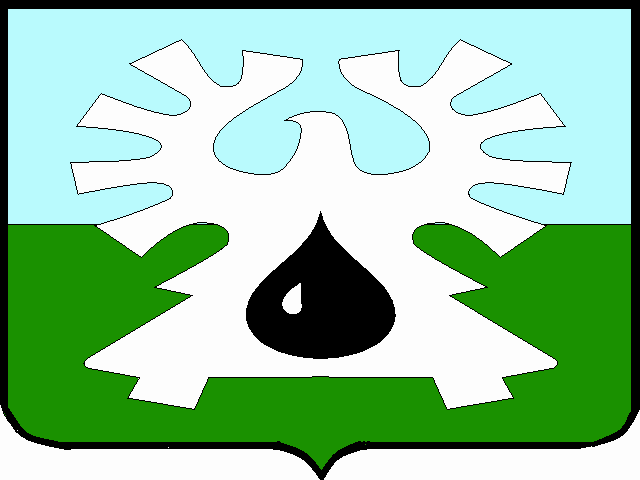 ГОРОДСКОЙ ОКРУГ УРАЙХанты-Мансийского автономного округа - ЮгрыАДМИНИСТРАЦИЯ ГОРОДА УРАЙПОСТАНОВЛЕНИЕот ______________                                                                                                                №______О внесении изменений в административный регламент предоставления муниципальной услуги «Предоставление жилого помещения по договору социального найма»В соответствии с Федеральным законом от 27.07.2010 №210-ФЗ «Об организации предоставления государственных и муниципальных услуг», постановлением администрации города Урай от 18.01.2013 №117 «Об утверждении Порядка разработки и утверждения административных регламентов предоставления муниципальных услуг»:1. Внести в административный регламент предоставления муниципальной услуги «Предоставление жилого помещения по договору социального найма», утвержденный постановлением администрации города Урай от 30.08.2022 №2076, изменения согласно приложению. 2. Постановление вступает в силу после его официального опубликования и распространяет свое действие на правоотношения, возникшие с 01.01.2023.3. Опубликовать постановление в газете «Знамя» и разместить на официальном сайте органов местного самоуправления города Урай в информационно-телекоммуникационной сети «Интернет».4. Контроль за выполнением постановления возложить на первого заместителя главы города Урай А.Ю.Ашихмина. Глава города Урай 								             Т.Р. ЗакирзяновПриложение к постановлению администрации города Урайот _____________ №______ Изменения в административный регламентпредоставления муниципальной услуги «Предоставление жилого помещения по договору социального найма» В подпункте 2.3.3 пункта 2.3 слова «Пенсионным фондом» заменить словами «Фондом пенсионного и социального страхования». 2. Абзац третий пункта 3.3 изложить в новой редакции:«Форматно-логическая проверка сформированного заявления осуществляется Единым порталом  автоматически в процессе заполнения Заявителем каждого из полей электронной формы заявления. При выявлении Единым порталом некорректно заполненного поля электронной формы заявления Заявитель уведомляется о характере выявленной ошибки и порядке ее устранения посредством информационного сообщения непосредственно в электронной форме заявления.».В подпункте 11 подпункта 2.8.9 пункта 2.8 слова «пенсионного фонда» заменить словами «Фонда пенсионного и социального страхования Российской Федерации».